CEL-HPR-恒温搅拌蓝宝石光催化反应釜优势特点
1) 配置蓝宝石（Al2O3）晶体窗口，具有高强度、高硬度，耐高温、耐磨擦、耐腐蚀，透光性能好、电绝缘性能优良；
2)内部磁力搅拌：无裸露旋转部件，确保无泄露，试验更加安全；
3)法兰双线密封技术，解决传统密封泄漏问题，防止有毒气体外泄，造成人员伤害；
4)配置高质量针型阀，解决了传统阀门 的密封问题；
5)配置安全防爆阀，给实验安全环境又添了一道安全；
6)定时反应，根据设定时间，无人职守，节约了试验人员的宝贵时间；
7)采用内部模块加热控温，升温速度快、控温精确；
8)自主研发控温系统，防止温度过冲，可以是温度快速平衡稳定；
9)釜体与控制系统分离：方便了拆卸，提高了工作效率；
10)独特的散热设计，杜绝了局部过热，增加设备的使用寿命；
11)合理的防震设计，保证了整机工作的平稳和高速运转；
12)精致的外观设计，颠覆了传统反应釜的操作方法，让科研生活变的更简易。产品应用
为适应光化学、光催化领域的发展，中教金源开发了多款光化学高压反应釜，可以实现在高压下的光化学催化、合成、降解等反应。适用于光化学高压反应、光催化高压反应、光催化二氧化碳CO2还原、污染气体降解、光催化气相高压合成、氮氧化物NOx的还原降解、甲醛的高压光催化降解等领域，还可用于反应可视研究、取样分析、多相相行为观察、超临界微粒制备的喷雾观察、热力学性质研究、长时间溶解过程观测等。
适合少量样品的反应，是昂贵或低产量原材料样品测试的最理想的反应装置，可配合CEL-GSOA在线全自动采样系统，实现样品的在线自动分析测试。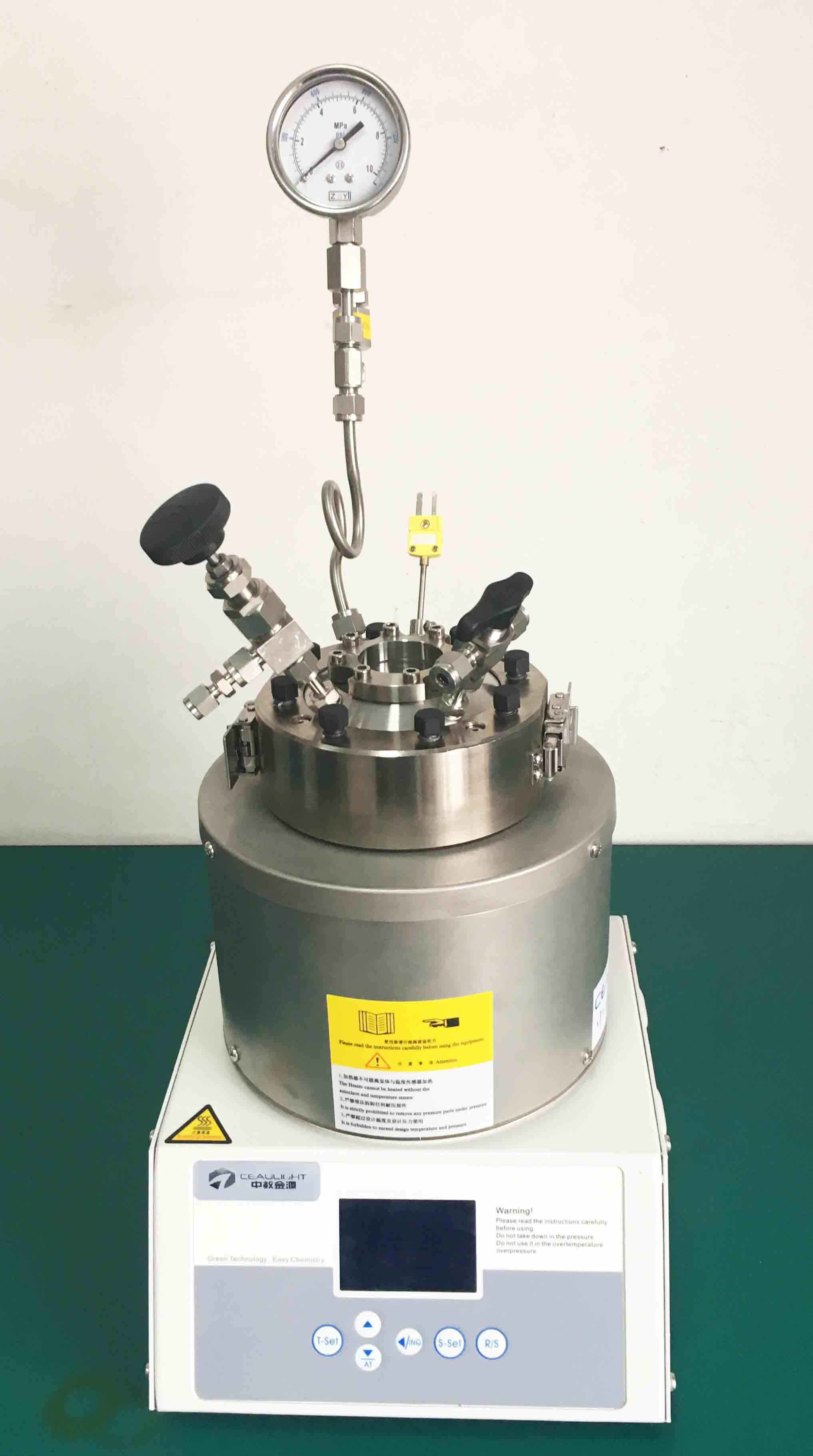 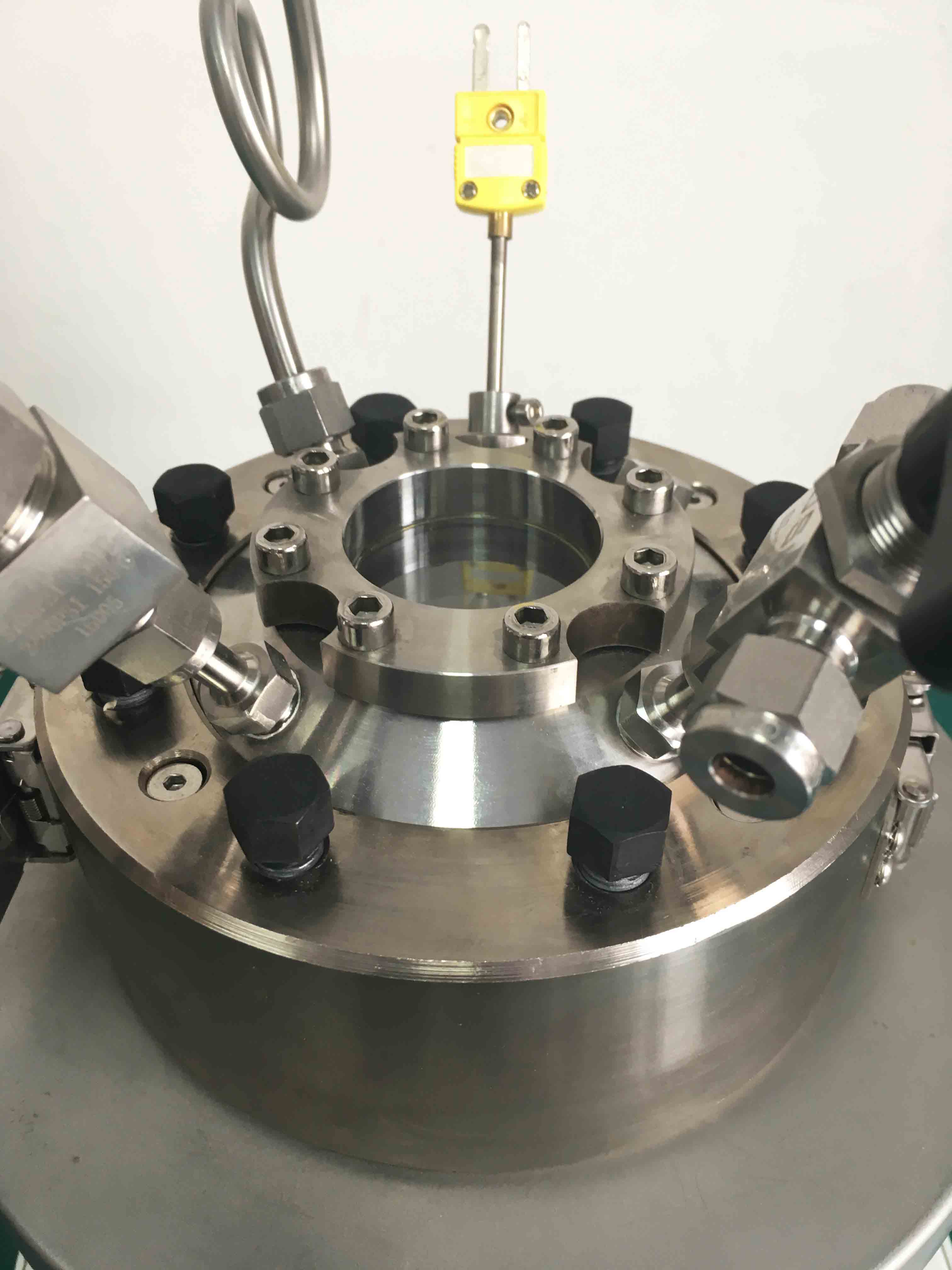 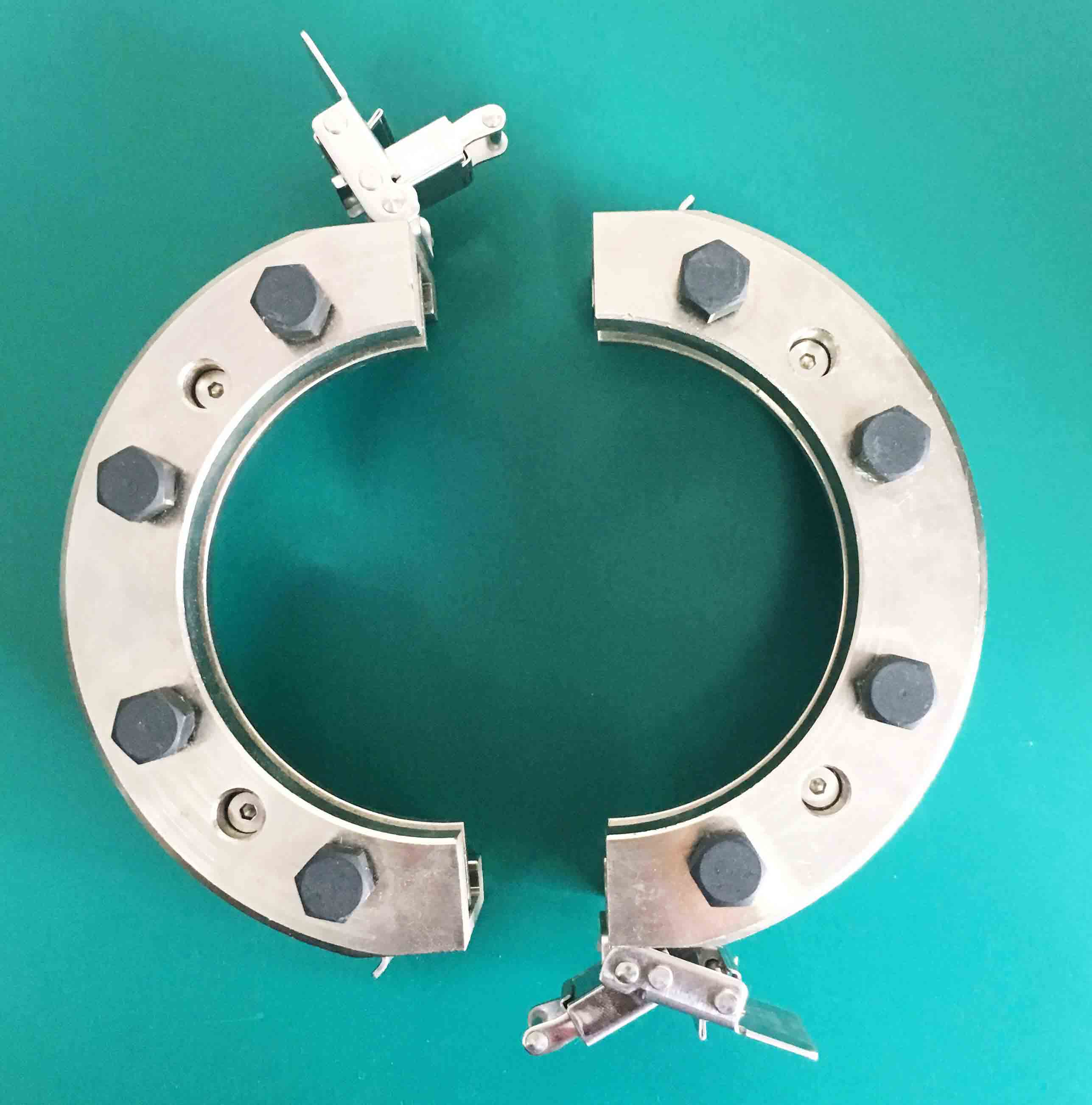 规格参数
CEL-HPRT+顶照系列光催化反应釜  
CEL-HPRS+侧照系列光催化反应釜 
技术参数：型号容积通光孔径
 通光材料照射方式
（TOP）连接形式釜体CEL-HPR25T+25ml25mm标配：
蓝宝石窗口，疏水性，无水珠挂壁，不影响光的透过率顶照投射式光催化反应（由上向下照射）。
可选300W光催化氙灯光源（HXF300）、大功率LED（LED100）、汞灯光源等法兰连接，卡环结构固定，密封采用耐高温石墨复合材料。
双半月牙形卡环和法兰连接结构。316L不锈钢釜体，标配聚四氟乙烯内衬（可选配喷涂聚四氟乙烯）CEL-HPR50T+50ml25mm标配：
蓝宝石窗口，疏水性，无水珠挂壁，不影响光的透过率顶照投射式光催化反应（由上向下照射）。
可选300W光催化氙灯光源（HXF300）、大功率LED（LED100）、汞灯光源等法兰连接，卡环结构固定，密封采用耐高温石墨复合材料。
双半月牙形卡环和法兰连接结构。316L不锈钢釜体，标配聚四氟乙烯内衬（可选配喷涂聚四氟乙烯）CEL-HPR100T+100ml40mm标配：
蓝宝石窗口，疏水性，无水珠挂壁，不影响光的透过率顶照投射式光催化反应（由上向下照射）。
可选300W光催化氙灯光源（HXF300）、大功率LED（LED100）、汞灯光源等法兰连接，卡环结构固定，密封采用耐高温石墨复合材料。
双半月牙形卡环和法兰连接结构。316L不锈钢釜体，标配聚四氟乙烯内衬（可选配喷涂聚四氟乙烯）CEL-HPR250T+250ml40mm标配：
蓝宝石窗口，疏水性，无水珠挂壁，不影响光的透过率顶照投射式光催化反应（由上向下照射）。
可选300W光催化氙灯光源（HXF300）、大功率LED（LED100）、汞灯光源等法兰连接，卡环结构固定，密封采用耐高温石墨复合材料。
双半月牙形卡环和法兰连接结构。316L不锈钢釜体，标配聚四氟乙烯内衬（可选配喷涂聚四氟乙烯）型号容积通光孔径
 通光材料照射方式
（Side）连接形式釜体CEL-HPR50S+50ml20mm标配：
蓝宝石窗口，疏水性，无水珠挂壁，不影响光的透过率侧照式光催化反应（水平照射）。
可选300W光催化氙灯光源（HXF300）、大功率LED（LED100）、汞灯光源等法兰连接，卡环结构固定，密封采用耐高温石墨复合材料。
双半月牙形卡环和法兰连接结构。316L不锈钢釜体，标配聚四氟乙烯内衬（可选配喷涂聚四氟乙烯）CEL-HPR100S+100ml30mm标配：
蓝宝石窗口，疏水性，无水珠挂壁，不影响光的透过率侧照式光催化反应（水平照射）。
可选300W光催化氙灯光源（HXF300）、大功率LED（LED100）、汞灯光源等法兰连接，卡环结构固定，密封采用耐高温石墨复合材料。
双半月牙形卡环和法兰连接结构。316L不锈钢釜体，标配聚四氟乙烯内衬（可选配喷涂聚四氟乙烯）CEL-HPR250S+250ml30mm标配：
蓝宝石窗口，疏水性，无水珠挂壁，不影响光的透过率侧照式光催化反应（水平照射）。
可选300W光催化氙灯光源（HXF300）、大功率LED（LED100）、汞灯光源等法兰连接，卡环结构固定，密封采用耐高温石墨复合材料。
双半月牙形卡环和法兰连接结构。316L不锈钢釜体，标配聚四氟乙烯内衬（可选配喷涂聚四氟乙烯）名称参数容积100ml、250ml、25ml、50ml、500ml窗口材料蓝宝石、透光直径40mm（30mm、25mm、20mm）照射方式顶照投射式（TOP）、侧照式光催化（Side）工作压力10Mpa，可选配压力表（1、2.5、6、10Mpa，或选数显）釜体材料316L耐腐蚀不锈钢，内衬PTFE（或者喷涂PTFE）釜盖标配针阀、三通球阀、防爆膜、热电偶、压力表、备用接口连接方式双半月牙形卡环和法兰连接结构密封采用耐高温石墨复合材料密封，双线密封结构加热方式1200W，模块加热，全包裹加热温度300℃（控温精度0.1℃），专用恒温程序控制设计搅拌方式内部磁力搅拌，正反双向搅拌搅拌速度0-1200rpm控制功能定时时间 0-999min/h 分为恒温定时与运行定时两种模式控制显示液晶屏显示：温度、转速、工作时间安全防护超温及故障声光报警系统电源配置200-240V/AC，50-60Hz平台配套光源平台，可以实现光源的自动升降，(可选配300W光催化氙灯光源（HXF300）、大功率LED（LED100）、汞灯光源等)自动平台采用十字底座，移动及拆装，升降行程>20cm